МЕТОДИЧЕСКИЕ РЕКОМЕНДАЦИИ ПО ПРОХОЖДЕНИЮ  ЛЕТНЕЙ ПРАКТИКИ1.1.Место прохождения практики – летний оздоровительный лагерь или пришкольный лагерь1.2. Цели и задачи летней практики– -оздоровление воспитанников;-трудовая деятельность (занятость школьников в летний период);-организация досуга;Лето – замечательная пора отдыха детей. Дети отправляются в детские лагеря, санатории, отдыхают в летних пришкольных лагерях. В условиях летнего пришкольного лагеря, отдых детей уникален с точки зрения организации самостоятельной жизнедеятельности личности в свободное время. Следует помнить, что лагерь – это не продолжение школьного образовательного процесса. Это совсем иной кусочек жизни ребёнка. Это – его отдых, наполненный ярким впечатлениями и только хорошим настроением. В системе непрерывного образования каникулы в целом, а летние в особенности, играют весьма важную роль для развития, воспитания и оздоровления детей и подростков.Пришкольный лагерь  – одна из наиболее востребованных форм летнего отдыха детей школьного возраста .Воспитательная ценность системы летнего отдыха состоит в том, что она создаёт условия для педагогически целесообразного, эмоционально привлекательного досуга школьников, удовлетворения потребностей в новизне впечатлений, творческой самореализации, общении и самодеятельности в разнообразных формах, включающих труд, познание, искусство, культуру, игру и другие сферы возможного самоопределения.Летний отдых – это не только социальная защита, это и возможность для творческого развития детей, обогащения духовного мира и интеллекта ребёнка, радость общения, творческие открытия, оригинальные идеи. Все направления работы летнего школьного лагеря - физкультурно-оздоровительное, туристско-краеведческое и трудовое – имеют познавательный характер.Педагогические условия:добровольность включения детей в разработку, подготовку общих дел, в организацию жизни лагеря;сочетание индивидуального и коллективного включения детей в различные виды деятельности (творческие, развивающие, интеллектуальные);систематическое информирование о результатах состязаний, конкурсов, об условиях участия в том или ином деле;организация различных видов стимулирования детей и взрослых;многообразие предлагаемых видов деятельности (право выбора посильного участия в деле);отбор педагогических средств с учетом возрастных и индивидуальных особенностей, способствующих обеспечению успешной самореализации ребенка;создание ситуации успеха в избранных ребенком видах деятельности, индивидуальное и публичное поощрение достигнутого;создание возможности переключения с одного вида деятельности на другой.В основе  работы с детьми  лежат принципы.Личностный подход. Принять воспитанника таким, каков он есть. Научиться влиять на развитие личности, но не ломать её, чтобы построить заново!Гуманистический подход. Стремиться сделать межличностные отношения гуманными.Эмоциональный подход. Опираться на чувства ребёнка. Воспитывать добрые чувства.Деятельный подход. Бездеятельность, апатия, равнодушие не воспитывают!“Средовой” подход. Учитывать влияние среды, снижать её негативное влияние.Культурологический подход. Прививать нетерпимость к низкопробной культуре.Дифференцированный подход. Уметь "видеть” каждую личность и научиться обращаться к ней на "особом языке”.Целостный, комплексный подход. Развивать все стороны личности в гармонии. Использовать все лучшие методы и формы воспитания.Цель организации работы лагеря - создание условий для физического, психического, интеллектуального, нравственного развития детей. Задачи:приобщить детей к разнообразному социальному опыту, создание в лагере стиля отношений подлинного сотрудничества, содружества, сотворчества;поддержать и оказать методическую и практическую помощь отрядным вожатым и детским коллективам в организации и проведении мероприятий;выявить и развить творческий потенциал ребёнка, включить его в развивающую коллективную и индивидуальную деятельность;развивать у детей навыки работы в группе, участия в управлении детским оздоровительным лагерем.создать педагогическую воспитательную среду, способствующую укреплению здоровья детей как жизненно важной ценности и сознательного стремления к ведению здорового образа жизни и развитие у них творческого потенциала.Содержание и формы реализации  работы в лагереРеализация цели и задач смены осуществляется по программе «Семь цветов радуги - СемьЯ» в форме сюжетно - ролевой игры. Традиционно из участников программы формируются отряды. Каждый отряд имеет свой план работы. Для всех отрядов работает, игровая комната, спортивная площадка. Поддержанию интереса к игре способствует игровой материал, изготовление костюмов, оформление.Дети принимают активное участие в проведении игровых программ, концертов. Участвуют в больших коллективных делах лагеря. В каждом отряде свои лидеры –и активисты, отвечающие за разные направления работы: экологическое, спортивное, организаторы КТД (коллективно-творческих дел), редакторы, вожатые (учащиеся 7-8 классов).В школе развито и эффективно действует ученическое самоуправление. В пришкольном лагере оно продолжает функционировать. Результаты состязаний и конкурсов отражаются на маршрутной карте – радуге.Система стимулирования успешности и личностного роста.Каждый отряд ежедневно может получать награды за активное участие в жизни своего отряда и лагеря в целом (в конкурсах и массовых делах путешествия).В каждом отряде есть свой отрядный уголок, в котором помещены: название;девиз;достижения;поздравления;численность (список отряда).Перед современной системой образования стоит задача приобщения новых поколений к исторической памяти народа, а значит сохранения её в наших детях. Основными познавательными задачами данной смены стало знакомство, повторение и закрепление знаний по истории, воспитание уважения к традициям и обычаям народов, проживающих на территории Оренбургского края, воспитание любви к родному краю.«Семь цветов радуги - СемьЯ» - тематическая смена, которая направлена на раскрытие творческого потенциала и способности каждого ребенка через организацию тематических дел программы смены.Направление деятельности смены:Духовно-нравственное воспитание подростков – гражданско-патриотическое направление – семейное  – лидерское направление– экологическое направление – интеллектуальное направление – физкультурно-оздоровительное направление – художественно – эстетическое направлениеПродолжительность смены – 21 день, 3 недели. Логика развития смены.Главная задача развития смены – адаптировать детей к условиям лагеря, максимально показать его возможности для реализации творческого потенциала детей, создание условий, решения личностных проблем, для самовыражения каждого члена коллектива, личностного роста детей. Организационный период строится на законах и принципах Радужного Кодекса Чести Законы ноль-нольЗакон территорииЗакон радужной дружбыЗакон поднятой рукиТрадиция самоуправленияТардиция трудовых десантовТрадиция отрядного сбораТрадиция доброго отношения к людямТрадиция доброго отношения к песнеТрадиция творческих поручений.В основной период смены происходит передача тех знаний, которыми владеет педагогический отряд лагеря. Основная задача основного периода – раскрасить радугу своей семьи.В основной период проходят ключевые дела по всем направлениям деятельности лагеря.В итоговый период проводятся формы, анализирующие всю смену, подводящие итоги педагогической работы: награждение отличившихся детей, конкурс семейных альбомов, прощальный гала-концерт.Предполагаемые результаты прохождения практики.В ходе прохождения  практики создавать педагогическую воспитательную среду способствующую развитию физического, психического, интеллектуального, нравственного развития детей.  План работы в лагере при прохождении летней практики по  ПМ.02 Организация внеурочной деятельности в общении младших школьников1.Режим дня в пришкольных лагеряхРАСПОРЯДОК ДНЯ В  ОЗДОРОВИТЕЛЬНОМ ЛАГЕРЕ8:00 – Подъем8:00 – 8:35 – Личная гигиена8:35 – 8:50 – Зарядка8:50 – 9:00 – Линейка9:00 – 9:30 – Завтрак9:30 – 11:00 – Операция «УЮТ», уборка территории9:00 - 17:00 Медицинские процедуры11:00 – Второй завтрак (фрукты)11:00–13:00 – Спортивные соревнования, кружковая работа, музыкальные часы, купание.13:00 – 13:30 – Обед13:30 – 15:30 – Тихий час16:00 – Полдник16:30 – 19:00 – Подвижные игры, купание, кружковая работа, отрядная работа19:00 – 19:30 – Ужин20:00 – 21:00 – Общелагерное мероприятие21:00 – 21:15 – Второй ужин21:15 – 22:00 – Дискотека, работа кинотеатра22:00 – Отбой для детей от 6 до 10 лет22:00 - 22:30 – Отбой для детей от 11 до 15 лет2. ДОЛЖНОСТНЫЕ ОБЯЗАННОСТИ ПОМОЩНИКА ВОСПИТАТЕЛЯ В ОТРЯДЕ(ВОЖАТОГО)
2.1. Основными направлениями деятельности помощника воспитателя являются: - попечение, воспитание и надзор за детьми во время их нахождения в лагере;- организация и проведение воспитательной работы в закрепленном отряде. 
2.2 . Помощник воспитателя, совместно с воспитателем, планирует и организует отдых детей.2.3. Помощник воспитателя строит свою работу так, чтобы в полном объеме обеспечить выполнение задач, оставленных администрацией лагеря перед педагогическим коллективом смены.2.4. Использует разнообразные приемы, методы и средства воспитания.2.5. Совместно с медицинскими работниками обеспечивает сохранение и укрепление здоровья детей.2.6. Принимает детей в установленном порядке от родителей, организует выполнение детьми режима дня, организует досуг детей. 2.7. Вместе с коллегами разрабатывает сценарии праздников, игровых и развлекательных программ, концертов, спортивных мероприятий, походов, экскурсий.2.8. Следит за тем, чтобы дети во время подготовки к мероприятию и во время его проведения не нарушали правил техники безопасности, обеспечивает предупреждение травматизма.2.9. Обеспечивает выполнение детьми санитарно-гигиенических норм, контролирует соблюдение ими опрятного внешнего вида, установленного порядка в спальных комнатах, столовой, на территории лагеря.2.10. Обеспечивает соблюдение детьми дисциплины и порядка в соответствии с установленным режимом.2.11. Совместно с воспитателем, составляет план работы с детьми своего отряда.2.12. Осуществляет изучение личности каждого ребенка в отряде, его склонности, интересы.2.13. Создает благоприятный микроклимат для каждого ребенка в отряде.2.14. Способствует развитию у детей навыков общения.2.15. Выполняет другие необходимые для лагеря работы по распоряжению начальника лагеря.2.16. Оперативно извещает воспитателя, старшего воспитателя и/или начальника лагеря о каждом несчастном случае, принимает меры по оказанию первой доврачебной помощи.2.17. Вносит предложения по улучшению и оздоровлению условий проведения воспитательного процесса.2.18. Соблюдает требования Положения о лагере и Правила внутреннего распорядка лагеря. 
2.19. Подбирает и использует в работе методическую литературу.2.20. Знакомится с жалобами и предложениями, содержащими оценку его работы, дает по ним объяснения.2.21 Несет персональную ответственность за организацию выхода  детей  за территорию лагеря, жизнь и здоровье детей. В случае непредвиденных обстоятельств, немедленно сообщает воспитателю, старшему воспитателю, начальнику лагеря о происшествии.2.22. Проходит периодические медицинские обследования.3.ИГРЫ НА ЗНАКОМСТВОРАССКАЖИ О СЕБЕВожатый дает игрокам любой предмет и отворачивается. Участники передают предмет по кругу. Через какое -  то время вожатый хлопает в ладоши. Тот, у кого в руках оказался предмет, называет свое имя и рассказывает о своих увлечениях. АЛФАВИТВожатый называет одну из букв алфавита. Те, чье имя начинается на эту букву встает и представляется. Вожатый перечисляет разные буквы до тех пор, пока не будут представлены все участники. В ходе игры может оказаться, что некоторые участники представятся два-три раза.Чтоб ваши имена узнать, Буду буквы называть.Чье имя с этой буквы,Поднимите быстро руку.Начинаем буква А…ИНТЕРВЬЮ ПО КРУГУВожатый бросает мяч одному из участников, говоря его имя,  и задает вопрос, участник отвечает и бросает мяч другому,  называя его имя со своим вопросом. Вопросы должны быть короткими и задаваться доброжелательно. Если кто - то не хочет отвечать на вопрос, он говорит: «Нет ответа», и группа задает ему другой вопрос. Важно, чтобы в роли рассказчика побывали все участники.ВЕСЕЛОЕ ПОСТРОЕНИЕПо сигналу Вожатого собравшиеся должны объединиться по временам года, в которые родились участники игры. Затем в четырех полученных группах игрокам необходимо построиться по месяцам рождения. Далее Вожатый просит построиться по дням рождения. ЛЕСТНИЦА ПРИВЕТСТВИЙНеобходимо поздороваться с каждым участником в группе, используя свой жест, т.е. способ приветствия, который должен быть невербальным. Например, пожать руку. Со следующим участником необходимо поздороваться тем способом, который использовал предыдущий игрок. Если в какой-либо из пар окажутся одинаковые приветствия, то со следующими игроками эти два человека должны поздороваться новым способом.Я УМЕЮ, МОГУ, ХОЧУ НАУЧИТЬСЯ.Участники сидят в кругу. Каждый на листочке пишет ответы на три вопроса: что я умею? Чему я могу научить? Чему хочу научиться? Далее все участники разбиваются на пары, обмениваются листочками и готовят представление друг для друга на 1-2 минуты в любой форме (речь, стихи, песни, этюды). Позволяет определить командору увлечения ребят.ИГРОВОЕ ПОЛЕВожатый заранее вывешивает плакат, представляющий собой поле 3 на 3 квадрата. В каждом квадрате вопрос: кто умеет играть на гитаре? Кто танцует? Кто рисует? Кто занимается спортом? и др. Всего 9 вопросов. Все игроки берут ручки и листочки бумаги. Чертят аналогичное поле, нумеруют квадраты. Задача игроков – опросить играющих и найти среди них тех, кто действительно умеет играть на гитаре, рисует и т.д. Записать в соответствующую клеточку на своем листке имя и фамилию этого игрока. Нельзя записывать одного и того же человека в одном квадратике. Побеждает тот, кто первым заполнит все поле.ЗДРАВСТВУЙТЕ!Участники становятся в круг. Вожатый предлагает поздороваться со своими соседями способом, принятым в некоторых странах. При этом командор называет страну и форму приветствия: В РОССИИ принято пожимать друг другу руки.В ИТАЛИИ горячо обниматься.
В БРАЗИЛИИ хлопать друг друга по плечу.В ЗИМБАБВЕ трутся спинами.В МАКЕДОНИИ здороваются локтями.В НИКАРАГУА приветствуют друг друга плечами.У АВСТРАЛИЙСКИХ АБОРИГЕНОВ принято тройное приветствие: хлопнуть по ладоням, подпрыгнуть, толкнуть бедром.ЗДРАВСТВУЙ!(для детей младшего возраста)Все встают в круг и берутся за руки. Выбирается водящий, который встает в центр круга и закрывает глаза. Все дружно передвигаются по кругу со словами:Дети по лесу гуляли,Одного там потеряли,А домой, как прибежали,Тихо бабушке сказали:«Ой, ты, бабушка, наш свет,Ты скажи, кого здесь нет?»	В это время один человек выходит из круга и прячется. После окончания слов водящий открывает глаза и называет пропавшего. У него есть три попытки. Если ошибается, то снова водит. Если нет, то тот, кого отгадали, становится водящим.ЗАБАВНАЯ АНКЕТА	Вожатый задает вопросы, если ребята себя узнают, то выполняют то, о чем попросит командор.Чей рост превышает один метр пятьдесят сантиметров…            Скажите: «Я – КИНКОНГ!»Кто родился в мае…            Возьмите себе кого-нибудь в пару и станцуйте. У кого синие глаза…            Подмигните нам три разаУ кого есть брат…            Щелкните три раза.Кто любит кошек…            Промяукайте громко.У кого есть в одежде красный цвет…            Скажите соседу справа: «У вас чудная прическа»Кто хоть раз в своей жизни курил…            Скажите: «Я это оспариваю»А кто не переносит дыма от сигарет…           Скажите: «Курение вредит вашему здоровью».ИГРОВОЕ ЗНАКОМСТВОУчастники садятся в круг. У вожатого в руках мяч, он произносит фразу: «Встаньте те, кого зовут…» Затем кидает мяч любому из участников. Игрок, поймавший мяч, встает и громко называет свое имя. Все играющие, имена которых назвали, тоже встают. Те игроки, которые не встали, когда их называли, дают фант. За правильность выполнения (все ли встали) следит вожатый, который знает по именам всех участников игры. Дальше мяч кидает тот играющий, который называл свое имя, и также произносит установленную фразу. Игра заканчивается, когда все участники встали хотя бы один раз. В конце игры разыгрываются фанты. Когда участники запомнили друг друга игру можно усложнить: запретить кидать мяч человеку, имя которого уже называли. Кто ошибается с того фант.ВАШИ ДЕВИЗЫКаждый участник пишет на визитке то имя, как бы он хотел, чтобы его называли.Например: меня зовут Женя, и я хотела бы, чтобы меня называли Жека.И под именем нужно написать девиз, с которым ребенок идет по жизни. Например: Я люблю детей.Дается определенное время, за которое участники, должны познакомится, и запомнить как можно больше девизов у участниковЯ говорю: «Привет меня зовут Женя, и я хочу передать привет человеку девиз, которого «Мне повезло, я командор!»  Тот человек, чей девиз был озвучен, встает и говорит: «Меня зовут Паша, и  я передаю привет человеку, чей девиз «С песней по жизни!»ИМЯ В КРУГУУчастники стоят в кругу. Каждый по очереди делает шаг в круг, называет свое имя и показывает любое движение. Затем все участники одновременно повторяют его имя и показанное движение, которое он только что показал.Давай-ка познакомимся. Дети становятся в круг. Ведущий начинает игру словами: «Ты скорее поспеши. Как зовут тебя, скажи...», бросая при этом мяч одному из игроков. Тот ловит мяч, называет свое имя, потом он бросает мяч другому игроку, при этом снова произносятся слова: «Как зовут тебя, скажи ...» и т.д. Хоровод знакомства. Все дети взявшись за руки водят хоровод со словами: «Мы по кругу ходим, ходим, Познакомиться хотим, Стоят лишь те, кого зовут... (Сережи), Ну, а мы с вами-сидим». После этих слов дети, чье имя было названо, остаются стоять, а остальные приседают. Далее игра продолжается. . Мячик. Ведущий держит в руках мяч и говорит: «Разноцветный мячик По дорожке скачет. По дорожке по тропинке От березки до осинки От осинки-поворот, Прямо к ...(Ире) в огород!» С последними словами вожатый бросает мяч вверх. Дети чье имя было названо, должны поймать мячик. Тот, кто поймал мяч, делает следующий бросок. Если названо имя, ребенка с которым нет, то мяч ловит ведущий и он делает следующий бросок. Веселые задания. «Слушай, смейся выполняй, Имена запоминай» с этими словами ведущий дает задание детям. Саши взяли Марин за руки и станцевали. Лены спели песню «В лесу родилась елочка». Леши взяли Тань за левую руку и попрыгали. Светы-наперегонки бегут к корпусу и т.д.У лукоморья дуб зеленый. Оборудование: дерево, к которому прикреплены листья: на листьях написаны имена детей. Ход игры: 1-ая часть. Ведущий отрывает лист, читает имя, написанное на нем, вызывает ребенка с этим именем. Вызванный ребенок выходит и срывает следующий листок с дерева и т.д. 2-ая часть игры. Ведущий раздает листья с именами детей в беспорядке. Задание: выменять у игроков листочек со своим именем, подбежать к дереву, прикрепить лист, назвав свое имя. Выигрывает тот, кто быстрее других. Это я. Игроки становятся в круг. Ведущий, стоящий в центре, называет два имени (одно женское, второе мужское). Игроки, чьи имена назвали, кричат: «это-Я» и меняются местами. Задача ведущего : занять освободившееся место. Тот, кто не успел занять свободное место, становится ведущим, Если из двух названных имен есть только один человек с таким именем, он кричит «Это-Я» и остается на месте. Здравствуйте. Игроки становятся в круг, плечом к плечу. Водящий идет по внешней стороне круга и задевает одного из игроков. Водящий и игрок, которого задели, бегут в разные стороны по внешней стороне круга. Встретившись, они пожимают друг другу руки, говорят «Здравствуйте!» а называют свои имена. Потом бегут дальше, пытаясь занять свободное место в кругу. Тот, кто остался без места, становится водящим. Телефончик знакомства. Игроки становятся в круг. Ведущий говорит шепотом игроку, стоящему слева любое имя. Это имя по цепочке узнают все. После этого ведущий говорит: «1,2,3, в круг беги!» Игроки, чье имя было названо должны выбежать в круг, соседи пытаются их удержать. Те, кто смог выбежать в центр круга, рассказывают немного о себе, а кто не смог, выполняют задания, которые дают им другие игроки. Игра повторяется, но уже с новыми именами. Наша дружная семейка. Игроки делятся на 2 команды. Каждый игрок получает кеглю. Команды выстраиваются в 2 колонны. По сигналу водящего 1-ые игроки добегают до 1-ых отметок и ставят кегли, выкрикивают свои имена. После этого они возвращаются в свои команды. 2-ой игрок каждой команды пробегая мимо 1-ой кегли называет имя 1-го игрока, добегает до 2-щй отметки, ставит кеглю, выкрикивает свое имя и возвращается назад и т.д. Девочки-мальчики. Мальчики садятся на одну скамейку, а девочки на другую. Мальчики называют любые имена девочек. Если эти имена носят девочки, то они встают и рассказывают немного о себе. Потом девочки называют любые имена мальчиков. Это происходит до тех пор, пока имена всех детей не будут названы. Стулья. Стулья ставим по кругу плотно друг к другу. Игроки становятся на них. По сигналу ведущего все игроки должны поменяться местами так, чтобы все имена расположились по алфавиту. Игроки, не касаясь пола, передвигаются по стульям. Шумная игра. По сигналу ведущего все игроки начинают, выкрикивая свои имена, искать своих тезок, чтобы быстрее других собраться в команду. Выигрывают самые шумные и проворные. Кто есть кто. Каждый игрок получает лист бумаги и карандаш. За 5 минут после сигнала ведущего игроки должны познакомиться друг с другом, узнавая имя, кем хочет стать. Полученные данные записывают. Выигрывает тот, кто успел больше всех узнать и записать. Откроем сердце друг другу. Каждый игрок получает жетон в форме сердечка, на котором он пишет свое имя. Ведущий идет со шляпой по кругу. Игроки громко называют свои имена и опускают сердечко в шляпу. Задача игроков: вытащить из шляпы сердечко, прочитать имя и отдать его хозяину. Батарея. Дети становятся в линию, держась за руки. Выбирается ведущий-водопроводчик. Он становится спиной к игрокам и говорит: «Вода пошла». После этого дети по очереди называют свои имена. Когда дойдут до последнего, игроки продолжают называть имена в обратном направлении (2-3 раза). После этого ведущий говорит «Кран перекрыт», поворачивается лицом к игрокам и называет их имена. Каждый правильный ответ-очко. После этого выбирают нового ведущего, игра возобновляется. Что означают ваши имена? Дети разбиваются на команды с одинаковыми именами (Саши с Сашами, Лены с Ленами и т.д.). задания: Представление: «Ваше имя -ваш талисман». Песня, в которой звучит ваше имя (кто лучше). Экибана из цветов и растений, начинающихся с той же буквы, что и ваше имя. Эмблема вашего имени (кто оригинальнее).Кто? Где? Когда? Игроки становятся в круг. По сигналу водящего дети перестраиваются так, чтобы имена располагались: В алфавитном порядке; По месяцам рождения; По знакам зодиака; По увлечениям и т.д.Угадай мое имя. Вместо представления игрок дает подсказки: Мое имя начинается на букву «О»; Мое имя заканчивается на букву «А»; Оно состоит из 6 букв (Оксана). Тот, кто правильно угадал имя, получает жетон. Знаки зодиака. Игроки группируются по знакам зодиака. Готовят о себе сообщения для других игроков об особенностях своих характеров. Можно пользоваться популярной литературой. Главное, чтобы все выступления были оригинальными и в каждом принимали участие все члены команды. Интервью. Каждый игрок получает карточку, на которой написано имя каждого из участников. По сигналу ведущего нужно найти напарника, имя которого написано на карточке, и взять у него интервью. Перечень вопросов определяется организаторами игры. Все сведения нужно написать на листе. Все заметки помещаются в газете «Давайте познакомимся!» Выигрывают те, кто справится с заданием раньше остальных игроков. Суета сует. Каждый участник игры получает список из 10 пунктов: любит ловить рыбу... любит петь... любит читать... и т.д.Списки игроков разные. Содержание списков любимых дел организаторы заранее узнают у игроков лично или из анкет. По сигналу водящего игроки начинают заполнять списки, вписывая напротив любимых дел, соответствующие имена игроков. Для этого все начинают узнавать друг у дается 3 минуты, за которые они должны как можно больше узнать о друг друге. Потом все садятся в круг и каждый из игроков рассказывает о своем напарнике. Стиль изложения - любой. Поощряется оригинальность. Уличное знакомство. Все участники игры разбиваются на пары. Задача одного из участников пары: познакомиться со вторым, абсолютно незнакомым ему человеком прямо на улице. Для этого он применяет максимум усилий, всю свою находчивость. Нужно узнать имя и любимое занятие. 2-ой игрок пытается уйти от знакомства, не сказав ни одного грубого слова. В конца игры все участники определяют наиболее успешного «обольстителя» и самого несговорчивого «незнакомца». Догадайся сам. Участники игры садятся в круг. Ведущий сообщает о том, что внезапная случайность сковала уста всех игроков. И они не могут прямо представиться и познакомиться с остальными. Разрешено лишь делать подсказки, в которых есть 2 слова-ассоциации, или исторические личности, по которым можно узнать ваше имя. Корень моего имени схож со словом, обозначающим женское украшение; Я-сестра Ольги Лариной (Таня); Я-тезка Маяковского (Владимир); Мое имя означает большое чувство (Любовь) и т.д.А я еду!Стульев на один больше. Первый, у которого пустой  стул справа, говорит:- А я еду (пересаживается)2й: А я тоже! (пересаживается)3й: А я – зайчик! (пересаживается)4й: Называет имя любого из присутствующих. Тот кого назвали пересаживается на этот стул.Я люблю.Меня зовут_____ и я люблю_____Согласные хлопают. Можно выходить в центр круга.ТрамвайВ: БежитД: ТрамвайВ: ЗвенитД: ТрамвайВ: Мы сядем в него?Д: Давай!В: Называет имяРебенок, которого назвали: Дзынь!ПОКРЫВАЛО
Реквизит: покрывало, два стула.
Отряд делится на две команды, которые располагаются по разные стороны покрывала (простыни), так чтобы команды не могли видеть друг друга. С каждой стороны покрывала стоит по одному стулу. По одному участнику от каждой команды занимают место на стуле пока покрывало поднято. Затем покрывало резко опускают и сидящие на стульях должны назвать друг друга по имени по принципу кто быстрее. “Тормоз” переходит в команду противника и может продолжать игру как полноправный член её. 4.УПРАЖНЕНИЯ НА ВЗАИМОДЕЙСТВИЕ“Узелки”.Участники образуют круг и берутся за руки, причем руки одного человека должны быть сцеплены с руками разных людей. Задача: не расцепляя рук, распутать узел и образовать круг.* Это упражнение дает возможность участвовать всем в выработке стратегии.“Сидячий круг”.Команда формирует тесный круг (плечи касаются). После этого попросите ребят повернуться на 90 градусов направо. Задание: Нужно медленно сесть на колени друг к другу и рукой коснуться плеча находящегося сзади человека. Завершите это упражнение на высокой ноте, смеясь и хлопая всем.“Все на борт”. Оборудование:  любая обозначенная площадка (банкетка, стул, брусок).Задача участников: уместиться всей командой на площадке средней величины. Нужно убрать обе ноги от земли, и удержаться минимум пять секунд. Второй этап: нужно сделать то же самое на площади меньшей величины.«Бревно». Оборудование: любое бревно (дерево, лежащее на земле, гимнастическое бревно и т.п).Команда выстраивается на бревне. Начиная с первого человека, команда переправляется на  противоположный конец бревна. В результате должна получиться та же линия, в том же порядке.* Подсказка вожатому: лучше расположить команду, чередуя мальчиков и девочек.“Прогулка слепых”. Пусть каждый участник закроет глаза повязкой. Когда все глаза закрыты расскажите ребятам, что мы собираемся в путешествие по неприкосновенной земле, которой не может коснуться наш взгляд. Попросите положить правую руку на плечо впередистоящего. Медленно начните путешествие по выбранному маршруту, включая залезание на пеньки, возвышенности, пролезание под низко нависшими деревьями и ветками, протискивание между деревьями и т.д. Финишируйте на каком-нибудь тесном (но безопасном!) месте.* Подсказка вожатому: выполнять это упражнение следует в полном молчании. Следует выбрать знак для обозначения опасности (пожимание, хлопок по плечу и др.).Три предмета. Ведущий предлагает участникам встать в круг.Задание: У меня есть три предмета. Я буду запускать их по очереди. Ваша задача сделать так, что бы все три предмета по-очереди побывали в руках у каждого из вас, не попадая к одному человеку дважды. Кидая предмет вы называете имя человека, которому он предназначен. Когда предмет побывал у всех, вы отдаете его мне. Запрещается: передавать предметы из рук в руки и кидать рядом стоящим людям.Таинственный астероид.  Вы астронавты, попали на неизвестную планету и стоите на берегу озера, наполненного ядовитой жидкостью. Ваша задача перебраться на другой берег. Сделать это можно только по спинам животных (листы А4), но животные плавают на поверхности только до тех пор, пока на их спине стоит хотя бы одна нога. Если на спине животного никто не стоит, оно может уплыть, и появиться в любом другом месте. Если один из участников наступает в жидкость, то он считается утонувшим и вся команда начинает упражнение сначала.Четверо стоя.  Когда я скажу «Упражнение началось» вы не сможете разговаривать и договариваться, каким - либо образом. «Упражнение началось». Ваша задача сделать так, что бы одновременно всегда стояли 4 человека, но каждый человек в отдельности не может стоять больше 10 секунд.Кошка-собака. Участники садятся в круг. Установка: У меня есть два маркера, один это кошка, другой – собака. Я буду запускать их в разные стороны. Ваша задача сделать так, что бы каждый из маркеров прошел по кругу, побывав у каждого из вас. Но вы не можете взять маркер не узнав кто это: кошка или собака. Ответ на этот вопрос знаю только я. Когда вам предлагают маркер вам необходимо спросить у предлагающего «Кто это?». Вопрос передается по цепочке, не нарушая очередности, пока не дойдет до меня, я отвечаю, например: «Кошка». И ответ также передается по цепочке. Аналогично происходит с собакой. Задание считается выполненным, когда оба маркера вернутся ко мне.Покрывало.  На покрывале бумажным скотчем наклеен две извилистые линии. Расстояние между линиями ровняется размеру используемой для упражнения кружки, положенной на бок. Топни – хлопни. Участники садятся в круг, перекрещивая ноги с рядом сидящими, а руки кладут на колени соседей. Задача: топнуть и хлопнуть по кругу не нарушая очередности.ВСЕ УПРАЖНЕНИЯ НА ВЗАИМОДЕЙСТВИЕ ОБЯЗАТЕЛЬНО ДОЛЖНЫ ОБСУЖДАТЬСЯ!!!Примерные вопросы для обсуждения (проблема как творческая задача):что сейчас происходило?ваши впечатления?что было сложным на ваш взгляд?а что далось вам легко?что для вас было самым интересным?что помогало или наоборот мешало вам?почему именно эта конструкция была выбрана?как вы с ней справляетесь обычно в жизни?Остальные вопросы задавайте исходя  от ответов участников.5.Как выбрать лидера.	Выйти вперед и встать во главе других, в общем-то, бывает не сложно. Сложнее другое. Встающий впереди становится лидером, ведущим, а значит, ответственным не только за себя, но и за тех, кого он поведет, за дело, которое он берется организовывать. Как найти такого человека, как не ошибиться, выбирая лидера?	Мы предлагаем вам неоднократно опробованную методику проведения выборной компании, которая включает в себя две деловые игры: «Лидер».Деловая игра «ЛИДЕР»общие положения.Деловая игра «Лидер» проводится как подготовительный этап деловой игры «Выборы». В ней принимает участие весь отряд. Задания игры подобраны таким образом, что позволяют проявить участникам организаторские, творческие, коммуникативные способности, которые необходимы любому человеку, претендующего на роль лидера.Цель игры:Выборы кандидатов в Совет лагеря и Президента острова детсва Ералаш.Подготовительный этап:Вожатые знакомят ребят с целью и правилами игры. Всем раздаются таблички с порядковыми номерами.Ход игры:Игра проходит по группам в количестве 7-9 человек, по итогам каждого конкурса участники, ставшие победителями или внесшие в решение поставленной задачи наибольший вклад, получают жетон.Конкурс 1.	Разбивка участников игры на группы с помощью любой игры. Например: МАЛЕКУЛЫ. Ребята-атомы хаотично движутся по площадке, ведущий командует объединиться в малекулы по 2, 3, и т. д. атомов. В конце называется число человек, необходимое для рабочей группы.	КАРАБАС. Ведущий произносит слово «КА-РА-БАС» и показывает на руках какое-то количество пальцев, предложив встать стольким участникам, сколько показано пальцев. Чаще всего первыми встают самые общительные, стремящиеся к лидерству. Им ведущий вручает жетоны и предлагает набрать себе команду.КОНКУРС 2.	Игра «Семейная фотография». Каждой группе предлагается представить себя семьей, которой нужно сделать семейную фотографию. Для этого необходимо выбрать «фотографа», который расположит семью для фотографирования и «дедушку», который определит роли в семье. Фотограф и дедушка  в конце игры получают жетон.КОНКУРС 3.	Инвентарь: маркеры, А4 Игра «Шарж». Каждая группа рисует дружеский шарж на любого члена отряда, педагога. В конце игры жетоны получают авторы идеи и художник.КОНКУРС 4.Инвентарь: маркеры, листы А4, карточки с заданиями 2 комплекта.	Игра «Нарисуй дом». Отряд делится на две равные группы. Каждый участник получает задание, которое знает только он. Задача группы – быстро и в правильном порядке нарисовать дом. Задание выполняется в полной тишине. Победившая группа получает жетоны по числу участников, которые распределяются между ними поровну.	Последовательность выполнения задания: фундамент, стены, крыша, дверь, окно, труба и т. д. КОНКУРС 5.	Игра «Идея». Отряд делится на три группы. В течении 3-5 минут каждая команда придумывает интересное дело, затем рассказывает его группе. После того, как выступят все, группа решает, какие два дела они предлагают в общую копилку. Авторы этих идей получают по два жетона.КОНКУРС 6.Игра «Задание для соседа». Отряд делится на 4 группы. Каждая группа придумывает задание для соседней группы. Авторы идей и самые талантливые исполнители получают по два жетона. Второй тур.Инвентарь: биллютени	В этом туре принимают участие ребята (4-6 человек), набравшие наибольшее количество жетонов в первом туре. 	Все задания второго тура выполняются без подготовки.Задания:Привлеките к себе внимание;Назовите свой главный жизненный лозунг;Используя 5 имен существительных, расскажите о острове детства Ералаш;Расскажите коротко о своем хобби.Затем все получают биллютени (чистые листочки). Идет подсчет голосов и объявляется победитель.6.КРИЧАЛКИ (на выбор)Чикабум – крутая песня
Будем петь ее все вместе
Если нужен классный шум
Пойте с нами чикабум
Пою я бум чикабум
Пою я бум чикабум 

3) Еду на танке
Вижу корову
В шапке ушанке
С рогом здоровым
Здорово корова
Как поживаешь
Dj you speak English
Чего обзываешь ?

Плыву в подводной лодке
Снова корова
В маске и ластах
С рогом здоровым
Здорова корова
Куда проплываешь
Shrechen sie Deutsch?
Чего обзываешь?

Лечу на вертолете
Снова корова
На парашюте
С видом суровым
Здорово корова
Куда пролетаешь
Ассалам алекум
Чего обзываешь?

8) Догадаться каждый рад
В жизни ждет тебя успех
Знайте все, что наш отряд
Лучше всех, прекрасней всех!

10) Давайте вместе с нами 
Пойдем за чудесами
Туда , где есть узоры
За реки и за горы
Где буе – буе – раки
И где зимуют раки
Где дружно вау – вау
Живет семейка Бау22) На берегу - На берегу
Большой реки - Большой реки
Пчела ужалила - Пчела ужалила
Медведя прямо в нос – Медведя прямо в нос
Ой-ой-ой-ой - Ой-ой-ой-ой
Вскричал медведь - Вскричал медведь
Сел на пчелу - Сел на пчелу
И начал петь - И начал петь
Любая песня
23) Настроенье каково? – Во!
Все такого мнения? - Все, без исключения
Может вы уже устали? - Мы таких с собой не брали
Может сядем отдохнём? - Лучше песенку споем
24) Протекала речка, через речку мост.
На мосту овечка, у овечки хвост.
Мы проплыли речку, мы прошли на мост.
Погладили овечку, увидали хвост.
Пересохла речка, обвалился мост.
Умерла овечка, отвалился хвост.
Жалко нам ту речку, жалко нам тот мост.
Жалко нам овечку, жалко нам и хвост.
Мы запрудим речку, мы отстроим мост.
Оживим овечку, припаяем хвост.
Снова течёт речка, снова стоит мост.
И жива овечка, цел и её хвост.
Выпьем мы за речку, выпьем мы за мост.
Выпьем за овечку, выпьем и за хвост.
Пусть течёт та речка, пусть стоит тот мост.
Пусть живёт овечка, а у овечки хвост.

25) Спасибо вам за ужин,
Он был нам очень нужен.

26) Устали мы очень, 
Но сели за стол, 
Увидели борщ
И забыли про все!

27) Мы в столовую идем, 
Весь отряд мы соберем, 
Будем кушать мы всегда, 
Если вкусная еда!

28) Эй, лихая детвора, 
Собираться нам пора 
Бим-бом! Та-ра-рам! 
Никогда не скучно нам.
Солнце светит ярко - ярко,
Нам от солнца жарко - жарко!
Лето, воздух и вода - Наши лучшие друзья!

30) Ничего на свете лучше нет, 
Чем тарелочка котлет.

31) Мы поели, мы попили, 
Червячка мы заморили, 
Мы пойдём, передохнём 
И опять поесть придём!

32) Спасибо нашим поварам, 
Ну и вдвойне спасибо нам!
33) Макароны, макароны 
Мы так долго ждали вас, 
Вы пришли и мы готовы 
Поприветствовать всех вас.

35) Спасибо нашим поварам 
За макароны и сырок, 
За помидоры и чаёк.

37) Утром снова мы встаём 
И на завтрак мы идём. 
Видим кашу и опять, 
Аппетит у нас на "5"!

39) Команде наших поваров 
Мы говорим спасибо! 
Все было круто, просто класс, 
На славу и на диво!

40) Спасибо за кашу, 
Спасибо за чай, 
Кухня, к обеду 
Нас снова встречай!

41) Мы пришли сюда не зря
В нечётный (чётный) день календаря
Повеселиться, поиграть,
Свои таланты показать
Хоп-хей-ла-ла-лей
Хлопай, топай веселей
Мы ребята - просто класс
Этот праздник здесь для нас
42) Мы проголодались страшно, 
Что поесть уже не важно.
Мы съедаем все подряд.
Вот такой у нас отряд. 43) Эй, ребята, шире шаг! - Эй, ребята, шире шаг!
Нам нельзя скучать никак! - Нам нельзя скучать никак!
Нет, наверно, в целом мире - Нет, наверно, в целом мире
Веселей, Дружней ребят. - Веселей, Дружней ребят.
Не грустим в семействе нашем, - Не грустим в семействе нашем,
Мы поем, играем, пляшем. - Мы поем, играем, пляшем.
Все занятья хороши, – Все занятья хороши,
Веселимся от души! - Веселимся от души!

7.ОФОРМЛЯЕМ ОТРЯДНЫЙ УГОЛОК	Ребят интересуют успехи своего отряда, результаты спортивных и творческих мероприятий, любят они прочитать остроумные советы от воспитателей, вожатых, сравнить оценки за чистоту в своей комнате, узнать какой сегодня день недели и прогноз погоды, кто из отряда и чем сумел за прошедший день отличиться и что интересного будет в жизни отряда в ближайшем будущем. Об этом и многом другом рассказывает ребятам отрядный уголок.	 Отрядный уголок призван развивать активность ребят, разносторонне расширять знания, помогать в воспитании хорошего вкуса, учить культуре оформления, пробуждать интерес к жизни своего коллектива.	Отрядный уголок – это место, где постоянно работает отряд, и здесь находится стенд, отражающий жизнь отряда. Здесь постоянно представлены успехи и победы отряда, их фантазии, изобретательность, мастерство. Это своеобразная газете, причем постоянно действующая, живая, творческая. Оформление отрядного уголка – это одно из первых коллективных творческих дел, которое и объединяет детей, раскрывает их творческие способности. А еще отрядный уголок – это часть субкультуры вашего отряда, его лицо.Отрядный уголок – это творчество ваше и детей, но мы хотели бы дать несколько советов, которые вам помогут:Уголок должен быть «говорящим», т.е. его рублики должны меняться;Уголок должен отражать различные стороны жизни отряда (самообслуживание, спорт, участие в лагерной жизни, награды, дни рождения, перспективы, организацию санаторно-курортного лечения);В оформлении уголка и обновлении содержания рублик должны принимать участие дети.В работе над уголком можно выделить три периода:Заезд ребят в лагерь в оргпериод;Основной период;Заключительный период смены.К заезду ребят оформляются временные рублики, необходимые только в оргпериод (если что-то осталось с прошлой смены – все снимается):«Это наш лагерь» (краткие сведения о лагере);Поздравление с приездом;Законы лагеря;Адрес лагеря;Имена и телефоны вожатых (на эту информацию необходимо обращать внимание родителей и сопровождающих);Адрес лагеря;Наказ ребят прошлой смены;Первые песни, лагерная песня;План на день и другие рублики на усмотрение педагогов.В оргпериод можно провести конкурс на лучшее оформление уголка. Творческая группа отбирает лучшие предложения, обсуждают и делают макет уголка в соответствии с новым названием и девизом, раскрывая идею содержания названия отряда.В основной период смены отрядный уголок отражает ежедневную деятельность отряда:Соревнования;Подготовка к отрядным и общелагерным делам, праздникам;Участие в творческих конкурсах, смотрах;Подготовка к дежурству отряда. Дежурство;Жизнь отряда;Поощрение детей и т. д.Возможные рублики для отрядного уголка.Календарь сменыПлан на смену (план-сетка, Дрова для костра – наши дела, Еще не вечер, Ни дня без прикола, Веселыми тропинками лета, Наша стратегия, Завтречко и т. д.)План на день (Сегодня, Начни день со Sprite, Сегодня у нашего костра, Скучен день до вечера, коли делать нечего, А у нас сегодня…, New Da, Сегоднячко и т. д.)Поздравления (Гип – гип. Ура!!!, Маэстро, музыку!, Целуем в щечку т. д.)Режим дняСписок отряда (Знакомьтесь – это мы! Наша тусовка, Ба! Знакомые все лица! И т. д.)В других отрядах (За бугром, За горами, за долами, А в это время у соседей. И т. д.)Наша песня (А мы поем…, А ну-ка песню нам пропой, веселый ветер, музыкальный грамофон и т. д.)Наш адрес (Где нас найти, приезжайте в гости к нам и т. д.)Наши достижения (Страна должна знать своих героев)ДобьемсяВсякая всячина (А вы знаете, что…, Всяко - разно)Очень Важная Информация (Скоро в отряде, Новости, Что пишут в газетах)Экран настроения (Наше настроение)Отрядная почта (Книга жалоб и предложений, бочка жалоб и предложений, озеро доверия)Киношка (Сегодня на экране)Законы отрядаНаши ожиданияКоллеги, помните, что названия рублик придумаваются вместе с детьми и с учетом из возраста!!!В заключительный период смены может быть представлена рублика «Как мы жили» с фотографиями или же мысли ребят о прожитых днях. Многие воспитатели закрепляют рядом с отрядным уголком лист ватмана с надписью «А на последок я скажу…» или другой другой такого же содержания, а дети пишут друг другу и лагерю пожелания.Название отряда и девиз:Должны соответствовать возрасту детей;Быть содержательными;Не нарушать традиций лагеря, если они есть;Отражать общие интересы детей отряда, из общие особенности или их стремления.Конспект занятия по внеурочной деятельности на тему: "Вежливые слова. Просьба"Описание работы: занятие содержит упражнения в употреблении вежливых слов, небольшие инсценировки, иллюстрирующие важность "волшебных слов", детям предлагается проанализировать ситуации и выяснить, как нужно поступать вежливо; дети узнают и систематизируют знания о различии просьбы и приказа. Данное занятие предназначено для реализации внеурочной деятельности социального, научно-познавательного направления в соответствии с ФГОС НОО; материал занятия направлен на развитие коммуникативных навыков у младших школьников.
Тип занятия: комбинированный.
Технология занятия: игровая, коллективного взаимодействия.
Образовательная цель: научить употреблять различные средства выражения вежливости; познакомить с этикетными выражениями просьбы; научить выбирать уместное для данной ситуации средство выражения просьбы; пользоваться интонацией как средством вежливого обращения просьбы.
Развивающая цель: развивать речь детей, мышление, словарный запас.
Воспитательная цель: воспитывать культуру общения, культуру поведения в обществе, сплочение детского коллектива, формировать чувство товарищества.
Формирование УУД:
Личностные УУД: 
1) формирование готовности и способности обучающихся к саморазвитию
2) формирование  мотивации к обучению и познанию
3) формирование  целостного, социально ориентированного взгляда на мир в его органичном единстве и разнообразии природы
4) формирование уважительного отношения к иному мнению
Регулятивные УУД:
1) овладение способностью принимать и сохранять цели и задачи учебной деятельности, поиска средств ее осуществления
2) освоение способов решения проблем творческого и поискового характера
3) формирование умения понимать причины успеха/неуспеха учебной деятельности и способности конструктивно действовать даже в ситуациях неуспеха
4) освоение начальных форм познавательной и личностной рефлексии
5) овладение начальными сведениями о сущности и особенностях объектов, процессов и явлений действительности
Познавательные УУД:
1) осознание целостности окружающего мира, элементарных правил нравственного поведения в мире и  людей.
2) формирование умения адекватно, осознанно и произвольно строить речевое высказывание в устной речи
3) установление причинно- следственных связей, построение логической цепи рассуждений, доказательство
Коммуникативные УУД:
1) формирование умения строить речевое высказывание в соответствии с задачами коммуникации и составлять тексты в устной форме
2) формирование умения использовать речевые средства и средства для решения коммуникативных и познавательных задач
3) формирования умения слушать и вступать в диалог.
Оборудование: компьютер, проектор, презентация (содержание слайдов указано в ходе занятия)Ход занятияУчитель: Ребята, сегодня на занятие к нам пришёл гость кот Леопольд. Кот Леопольд хочет рассказать вам о очень важном качестве любого воспитанного человека. Сравните две ситуации:
1) Денис сказал:
– Никита, дай карандаш, и побыстрее. 
2) Саша попросил:
– Никита, дай мне, пожалуйста, карандаш, а то мой сломался.
Учитель: Скажите, чем отличаются эти просьбы? (первая невежливая, а вторая вежливая)
Как вы думаете, кому Никита даст карандаш? Почему? Поднимите руку, кто уже догадался, о чём вам расскажет кот Леопольд.
Учитель: Сегодня вы узнаете о вежливых словах и о том, как правильно высказать просьбу. Ребята, а что значит вежливый? Вежливый - соблюдающий правила приличия,  воспитанныйУчитель: А где должны соблюдаться привила приличия? (везде) Вежливость - одно из важнейших качеств воспитанного человека. Раньше слово «вежа» означало «знаток» - тот, кто знает правила приличия и формы выражения доброго отношения к людям.
Учитель: Ребята, подумайте, как можно проявлять вежливость? (жесты, мимика, вежливые слова) Какие вежливые слова вы знаете? Чтобы лучше вспомнить вежливые слова,  мы поиграем в игру «Доскажи словечко». Кто знает ответ – поднимает руку.Встретив зайку, ёж-сосед                
Говорит ему: «…»   (Привет!)
А его сосед ушастый
Отвечает: «Ёжик, …»   (Здравствуй!)
К Осьминожке Камбала
В понедельник заплыла,
А во вторник на прощанье
Ей сказала: «…»   (До свиданья!)
Неуклюжий песик Костик
Мышке наступил на хвостик.
Поругались бы они,
Но сказал он «…»   (Извини!)
Трясогузка с бережка
Уронила червяка,
И за угощенье рыба
Ей пробулькала: «…»   (Спасибо!)
Чудно пел среди ветвей
Голосистый соловей,
И ему на всю дубраву
Воробьи кричали: «…»   (Браво!)
Толстая корова Лула
Ела сено и чихнула.
Чтобы не чихала снова,
Мы ей скажем: «…»   (Будь здорова!)Учитель: Молодцы! Ребята вежливые слова называют ещё волшебными. А почему их так называют? С помощью волшебных слов можно даже грустному или обиженному человеку вернуть хорошее настроение. Вежливые слова оказывают «волшебное» действие на человека. Послушайте рассказ Валентины Осеевой «Волшебное слово», и приготовьтесь отвечать на вопросы.Валентина Осеева "Волшебное слово"Маленький старичок с длинной седой бородой сидел на скамейке и зонтиком чертил что-то на песке.
– Подвиньтесь, – сказал ему Павлик и присел на край.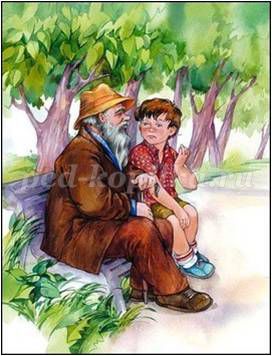 Старик подвинулся и, взглянув на красное, сердитое лицо мальчика, сказал:
– С тобой что-то случилось?
– Ну и ладно! А вам-то что? – покосился на него Павлик.
– Мне ничего. А вот ты сейчас кричал, плакал, ссорился с кем-то...
– Еще бы! – сердито буркнул мальчик. – Я скоро совсем убегу из дому.
– Убежишь?
– Убегу! Из-за одной Ленки убегу. – Павлик сжал кулаки. – Я ей сейчас чуть не поддал хорошенько! Ни одной краски не дает! А у самой сколько!
– Не дает? Ну, из-за этого убегать не стоит.
– Не только из-за этого. Бабушка за одну морковку из кухни меня прогнала... прямо тряпкой, тряпкой...
Павлик засопел от обиды.
– Пустяки! – сказал старик. – Один поругает, другой пожалеет.
– Никто меня не жалеет! – крикнул Павлик. – Брат на лодке едет кататься, а меня не берет. Я ему говорю: «Возьми лучше, все равно я от тебя не отстану, весла утащу, сам в лодку залезу!»
Павлик стукнул кулаком по скамейке. И вдруг замолчал.
– Что же, не берет тебя брат?
– А почему вы все спрашиваете?
Старик разгладил длинную бороду:
– Я хочу тебе помочь. Есть такое волшебное слово...
Павлик раскрыл рот.
– Я скажу тебе это слово. Но помни: говорить его надо тихим голосом, глядя прямо в глаза тому, с кем говоришь. Помни – тихим голосом, глядя прямо в глаза...
– А какое слово?
Старик наклонился к самому уху мальчика. Мягкая борода его коснулась Павликовой щеки. Он прошептал что-то и громко добавил:
– Это волшебное слово. Но не забудь, как нужно говорить его.
– Я попробую, – усмехнулся Павлик, – я сейчас же попробую. – Он вскочил и побежал домой.
Лена сидела за столом и рисовала. Краски – зеленые, синие, красные – лежали перед ней. Увидев Павлика, она сейчас же сгребла их в кучу и накрыла рукой.
«Обманул старик! – с досадой подумал мальчик. – Разве такая поймет волшебное слово!..»
Павлик боком подошел к сестре и потянул ее за рукав. Сестра оглянулась. Тогда, глядя ей в глаза, тихим голосом мальчик сказал:
– Лена, дай мне одну краску... пожалуйста...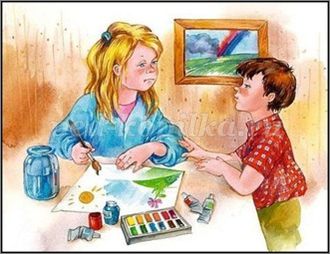 Лена широко раскрыла глаза. Пальцы ее разжались, и, снимая руку со стола, она смущенно пробормотала:
– Ка-кую тебе?
– Мне синюю, – робко сказал Павлик.
Он взял краску, подержал ее в руках, походил с нею по комнате и отдал сестре. Ему не нужна была краска. Он думал теперь только о волшебном слове.
«Пойду к бабушке. Она как раз стряпает. Прогонит или нет?»
Павлик отворил дверь в кухню. Старушка снимала с противня горячие пирожки.
Внук подбежал к ней, обеими руками повернул к себе красное морщинистое лицо, заглянул в глаза и прошептал:
– Дай мне кусочек пирожка... пожалуйста.
Бабушка выпрямилась. Волшебное слово так и засияло в каждой морщинке, в глазах, в улыбке.
– Горяченького... горяченького захотел, голубчик мой! – приговаривала она, выбирая самый лучший, румяный пирожок.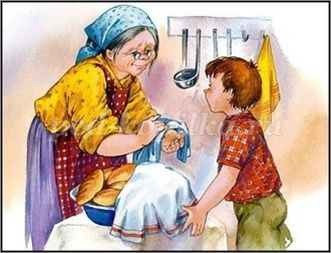 
Павлик подпрыгнул от радости и расцеловал ее в обе щеки.
«Волшебник! Волшебник!» – повторял он про себя, вспоминая старика.
За обедом Павлик сидел притихший и прислушивался к каждому слову брата. Когда брат сказал, что поедет кататься на лодке, Павлик положил руку на его плечо и тихо попросил:
– Возьми меня, пожалуйста.
За столом сразу все замолчали. Брат поднял брови и усмехнулся.
– Возьми его, – вдруг сказала сестра. – Что тебе стоит!
– Ну, отчего же не взять? – улыбнулась бабушка. – Конечно, возьми.
– Пожалуйста, – повторил Павлик.
Брат громко засмеялся, потрепал мальчика по плечу, взъерошил ему волосы:
– Эх ты, путешественник! Ну ладно, собирайся!
«Помогло! Опять помогло!»
Павлик выскочил из-за стола и побежал на улицу. Но в сквере уже не было старика. Скамейка была пуста, и только на песке остались начерченные зонтиком непонятные знаки.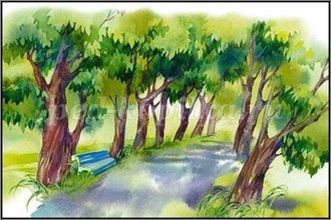 
Учитель: Почему Павлику хотел убежать из дома? 
Чем он был расстроен?
Какое волшебное слово старик сказал Павлику? 
Как нужно говорить волшебное слово? (глядя прямо в глаза, тихим голосом)
Как помогло Павлику волшебное слово?
Почему Павлик захотел вернуться к старику?
Учитель: Слово оказалось по-настоящему  волшебным.  Ребята, поднимите руку те, кому уже приходилось просить о чём-то. А что такое просьба?Просьба – вежливое обращение к кому-либо, призывающее сделать что-либо.Учитель: Ребята, как можно выразить просьбу? (жесты, мимика, слова) Сейчас двое из вас покажут сценку, а вам нужно будет её озвучить. (перед занятием учитель предупреждает двух ребят)
Сценка: Стоит стул, на котором сидит один из учеников. Один без слов просит другого уступить место.
Учитель: С помощью чего была выражена просьба? Как её выразить с помощью слов? Сейчас двое из вас покажут эту сценку, только со словами. 
Учитель: А теперь ещё двое покажут и со словами, и с жестами.
Учитель: Ребята, кот Леопольд приготовил для вас «Словарики вежливых слов». (Приложение 1) Дежурные раздайте по одному словарику каждому. Прочитайте вежливые слова про себя. Чтение вслух слов первого столбика. Чтение вслух слов второго столбика. 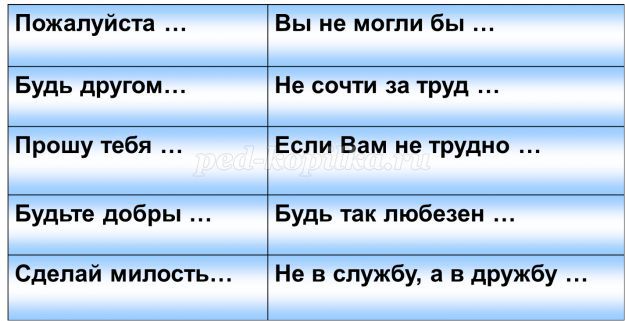 
Учитель: Какие слова вы раньше не употребляли в своей речи? Составим предложения-просьбы с этими словосочетаниями. Составим словосочетание с первым словом, вторым и т.д. с опорой на словарик вежливых слов.
Учитель: Ребята, как вы думаете, после этих слов хочется выполнить просьбу? Сейчас будем учиться грамотно выражать обращение с просьбой.  А поможет нам в этом план. План:
1. Обращение.
2. Просьба помочь.
3. Благодарность.Учитель: В этой последовательности должны строиться обращение с просьбой. С чего начнем? Если это ваш ровесник, то обратимся к нему по имени. А если взрослый человек - по имени и отчеству. Дальше сама просьба. Что обязательно должно быть в просьбе? (волшебное слово) И когда нам ответят согласием, мы должны поблагодарить человека. 
Учитель: Сейчас каждый выберет, к кому он обратится с просьбой, проговорит её про себя, а затем озвучит её. Кто будет готов – поднимет руку. У вас есть 1 минута.
Учитель: Молодцы. А теперь послушайте отрывок, и определите, из какой он сказки.Тогда девочка сказала ему строго:
-Вытащите из-под себя ногу и опустите ее под стол. Не ешьте руками, для этого есть ложки и вилки.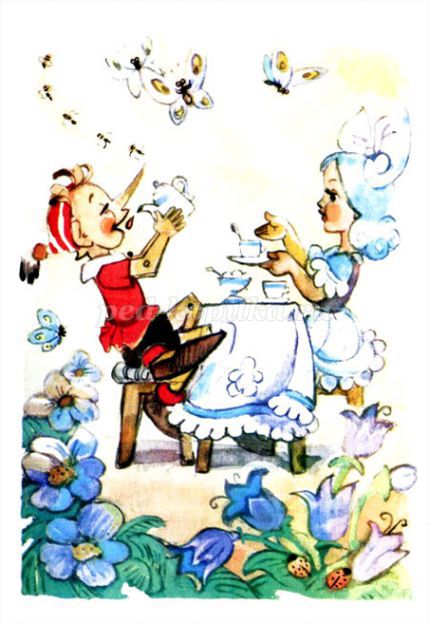 
Учитель: Из какой сказки этот отрывок? Это отрывок из сказки Алексея Толстого «Золотой ключик, или приключения Буратино». Определите, просьбу ли использовала Мальвина при беседе с Буратино. Так что же использовала Мальвина, обращаясь к Буратино? (приказ) Какие она использовала слова? Чем отличается приказ от просьбы?
На слайд выводятся различия просьбы и приказа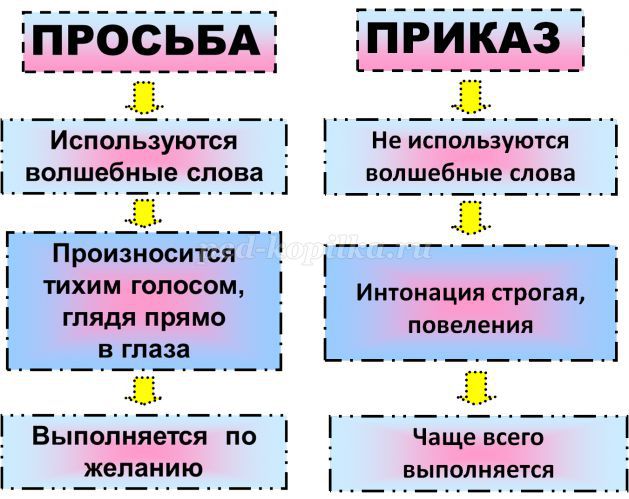 
Учитель: Прочитайте, как строятся приказ и просьба про себя. В просьбе присутствуют волшебные слова, а в приказе?(Нет)
Просьбу произносят тихим голосом, глядя прямо в глаза, а приказ? (Строгой, повелительной интонацией.)
Просьба выполняется по желанию, а приказ? (Выполняется обязательно.)
Учитель: А теперь вернемся к отрывку из сказки «Золотой ключик, или приключения Буратино». Как же надо было сказать Мальвине, чтобы Буратино захотел все выполнить? Исправьте слова Мальвины. 
Учитель: Сейчас разыграем сценку. В сценке Мальвина будет использовать просьбу, а не приказ, а Буратино выполнит просьбу Мальвины.
Учитель: Увидеть разницу между просьбой и приказом поможет нам отрывок из мультфильма «Возвращение блудного попугая». Как составить самоанализ внеклассного занятия?Теоретически структура самоанализа внеурочного мероприятия по ФГОС идентична анализу любого урока, который составляет сам учитель. И цели, которые ставит учитель перед собой на уроке, такие же, по сути, как и на внеклассном занятии.Для чего, собственно, нужен самоанализ учителю? Молодому и опытному учителю одинаково важно уметь смотреть на себя со стороны, видеть собственные ошибки и путем анализа причин их возникновения избегать промахов в дальнейшем. Провел урок – и забыл, это не про хорошего учителя. Оглянуться назад, осмыслить, понять и на основании опыта двигаться дальше.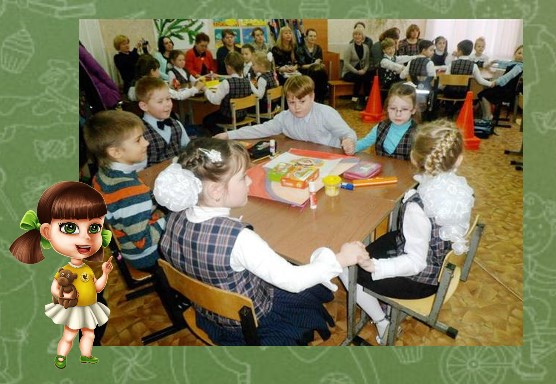  Вопросник для написания анализа внеурочного  занятия:Какие задачи и требования вы ставили перед собой, планируя внеклассное занятие?Какие особенности учеников были учтены при планировании занятия?Обозначьте место данного занятия в системе внеклассных мероприятий?Каких результатов вы хотели достичь в результате занятия?Оправдан ли выбор структуры и методов проведения конкретного занятия?На каких понятиях вы сделали акцент и почему?Какие запасные приемы для активизации детей были заготовлены?Все ли задачи были выполнены на занятии?Какова, по вашему мнению, результативность мероприятия?Присутствовали ли инновации на занятии? Опишите их.Можно ли ваш урок презентовать как опыт для коллег?Как вы можете обозначить вашу роль на занятии?Что бы вы исправили в занятии, будь у вас возможность повернуть время назад?Вместо заключения…Самоанализ занятия по внеурочной деятельности – это путь к самосовершенствованию педагога, ни больше, ни меньше. Легко заметить недоработки у коллег, но часто собственные «бревна в глазу» мы не замечаем. Учитель, воспитатель должны учить и воспитывать, прежде всего, самих себя, а детям лишь предоставить полноценные широкие возможности впитывать информацию. Как говорил великий учитель всех учителей Ушинский К.Д., задача педагога – научить детей самостоятельно добывать знания, руководить процессом и готовить «легкоусвояемый» материал.Наименование разделов  и тем занятийСодержание учебного материала, практические работы, самостоятельная работа обучающихся12Организация работы в летних оздоровительных и пришкольных лагеряхОпределить цели и  задачи подготовки к практике  в летних оздоровительных и пришкольных лагерях- виды деятельности студента при прохождении летней практики;  -ведение дневника практики; - -обязанности практиканта.-составление индивидуального  календарного плана прохождения  летней практики.-знакомство с  системой работы в летнем оздоровительном и пришкольном лагере.-знакомство с режимом дняЗнакомство с развлекательно-познавательной программой «Семь цветов радуги - СемьЯ». Определить цели и задачи программы «Семь цветов радуги - СемьЯ». -педагогические условия работы программы;-принципы;- содержание и формы реализации программы;-система стимулирования личности школьника;-направления деятельности;-сммволика;-логика развития;-критерии эффективности программы;-предполагаемые результатПроведение мероприятия «Добро пожаловать»Торжественная линейка. Праздник лета (Открытие лагерной смены). Инструктаж по т.б.Знакомство с лагеремДискотекаПроведение мероприятия «День традиций»Ознакомление с лагеремИгры на знакомство.3. КТД Летняя карусель (Игра-путешествие)Проведение мероприятия «День Неожиданностей»КТД Калейдоскоп шуток и розыгрышей2. Подвижные игрыПроведение мероприятия «День Нептуна»1 «Трудовой десант» – благоустройство территории, игры на внимательностьКТД Игра «Три корабля»3. Подвижные игры Проведение мероприятия «День России»1. Экскурсия по степи или по парку, формирование навыков экологической культуры обучающихся.2. КТД «День России» Проведение мероприятия «День Сюрпризов»Игры на внимательностьИгра – эстафета:«Школа светофорных наук»3. Игры на свежем воздухе Проведение мероприятия «День памяти»Трудовой десант – благоустройство территории парка ПамятиКТД «День Памяти и скорби»3. Конкурс рисунков, посвященный дню ПамятиПроведение мероприятия «День Смеха»1.КТД «День смеха»2.Комический футбол3.Игрры Проведение мероприятия «День Экологии»КТД «Экологическая тропа»2.Выставка рекордов природы «Природа и фантазия»3.Игры Проведение мероприятия «День Спорта»1.Подвижные игры2. Спортивная эстафета  Проведение мероприятия «День Радуги»Игры на внимательностьКТД «Все цвета радуги» 3. Рисуем радугу Проведение мероприятия «День Истории»1. КонкурсыКТД «Что? Где? Когда?»3. Подвижные игры Проведение мероприятия «Все наоборот или День самоуправления»1 Игры на доверие и взаимодействие2.КТД «Кто во что горазд»3.. Подвижные игры  Проведение мероприятия «День Космоса»Игры на доверие и взаимодействиеШоу-программа «Звездный небосвод»3. Конкурс рисунков на тему «Космос»  Проведение мероприятия «День Романтиков»Трудовой десант – благоустройство территории, игры на доверие и взаимодействиеШоу – программа «Знатоки этикета»3. Подвижные игры Проведение мероприятия «День шпионов»1.КТД «Шерлок Холмс»
2.Подвижные игры Проведение мероприятия «День прощального гостевания »Торжественная линейкаТрадиционный костер «Гори,гори ясно»3. Дискотека09.00 – 9.15Утро! Солнышко встает – спать ребятам не дает. Утренняя линейка, перекличка, планы на день. (Встреча детей)09.15 – 09.30Чтобы быть весь день в порядке, надо делать нам зарядку!09.30 – 10.00Подкрепимся и в путь!10.00 – 10.30Надо в порядок всё привести: У школы убрать, полить, подмести! («Трудовой десант»).10.30 – 12.00Лишь заслышим зов игры, Быстро на улицу выбежим мы! Ждёт нас много игр прелестных, Забав, викторин, прогулок чудесных!Вместе с отрядом сил не жалей: Пой, танцуй, рисуй и клей!(Мероприятия, проводимые по плану работы Лагеря в школе)12.00 – 13.00Если хочешь быть здоров… (спортивные игры)13.00 – 14.00Нас столовая зовет! Суп отличный и компот! (Обед)14.00 – 14.30Свободное время14.30-15.00 За день очень мы устали, и по мамам заскучали! (Отправка домой)